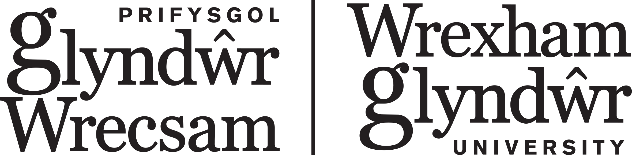 Visualising Research Competition 2022-23: Guidelines (Competition Entry Form located below these guidelines)Glyndwr University’s Visualising Research Competition celebrates research, highlights diversity and rewards individuals and research teams.  Now in its third year, the competition invites all research active staff and research students to take part.  For more information, including past competition entries, visit our webpages. Eligibility – who can enter?All current doctoral researchers.  All current staff of Glyndŵr University (including Research Assistants), provided they are a) working toward a research degree, b) hold a research degree and are actively involved in research or c) are currently conducting research as an academic member of staff. Images must be generated as a result of research carried out as per the above.What’s in it for me?An image that is a direct result of your research or that represent an aspect of it could attract new interest in your work.  The image may be useful for numerous outputs, for instance social media, press releases or even the cover of a book.  Ultimately it could lead to an increase in the take-up and citation rate of your research. Your image may be displayed in and around Glyndŵr University, on the university website and possibly at other venues locally and nationally, crediting you and your ideas.  How do I enter?To enter simply create a photograph that will invite interest and intrigue in your research.  The image should inform and engage a non-specialist academic audience and offer a visual perspective on research.  The image should be accompanied by a summary text no less than 100 words and no more than 200 words that explains what your image shows and how it relates to your research in language that is accessible to a non-specialist audience.Other requirements:Each entrant may submit up to two images.We accept collaborative entries for the competition (i.e. two or more people submitting one image). Please send your images as PNG files (although PNG is preferred, a JPEG is also acceptable).  As your work will be printed, we ask that the file sizes be larger than 1MB.  All images should be LANDSCAPE in orientation (not portrait) and adhere to A2 proportions (420 x 594 mm).    Please note that shortlisted entries will be printed up to A2 size and may be exhibited in the University Gallery as well as on the university website for viewing after the competition closes.Please send your entry form (attached to these guidelines), image and summary to researchoffice@glyndwr.ac.uk by the closing date (TBC).Do I need to be good at art or photography to take part?Not at all!  Please see testimonials from past winners below.  We will also be putting on a workshop in due course where you can explore ideas with peers.Is there a prize for the winner?The winner chosen by the Judging Panel will receive an award of £250.  Two runners up will receive £50.  I’m unsure how to approach it.  How can I explore ideas?Please see PPT presentations on Moodle prepared by Dr Sue Liggett – the first is an overview and the second is a guide to photography approaches.  When will it open?The 2022-23 competition at Glyndŵr University will open on 1st May 2023.   When will it close?The 2022-23 competition closing date is to be confirmed.   Who should I contact to find out more?Please contact the researchoffice@glyndwr.ac.uk in the first instance, or Dr Sue Liggett s.liggett@glyndwr.ac.uk, who will be sure to help with any queries.  If your image is shortlisted it will be displayed at Open House for Research.  The competition will be judged by a panel drawn from Glyndŵr University’s research community.  Visualising Research Competition 2022-23: Entry FormThe competition is open to postgraduate research students and research active members of staffHow to SubmitPlease send your image in PNG or JPEG format within A2 dimensions and minimum of 1MG in size, a summary of the image and its relation to your research (min 100 words; max 200 words), and a signed WORD copy of this form to researchoffice@glyndwr.ac.uk by no later than (TBC).Forename(s)SurnameStudent enrolment number(If you are a student of Glyndŵr University)Staff payroll number (if you are a member of staff at Glyndŵr University)Glyndŵr University email addressImage titlePlease write a short abstract (minimum 100 words; maximum 200 words) that explains what you image shows and how it is related to your current research.  Your abstract must be accessible to a non-specialist academic audience and will accompany your image when displayed. DisclaimerDisclaimerCopyrightCompetition entrants will retain ownership of copyright in their submitted research image.By entering this competition, you grant Glyndŵr University a non-exclusive, royalty-free license to use, modify and reproduce your submission – whether or not the image is chosen to win a prize – in whole or in part, for academic and/or marketing purposes (including in promotional materials and/or on social media platforms), online and in all media as required, without further permission from, or compensation to, you. Appropriate accompanying credit will be given for any image that is published or exhibited publicly.You further agree to the use of your name, biographical information, and photographs of you taken at Open House for Research for academic and/or marketing purposes.CopyrightCompetition entrants will retain ownership of copyright in their submitted research image.By entering this competition, you grant Glyndŵr University a non-exclusive, royalty-free license to use, modify and reproduce your submission – whether or not the image is chosen to win a prize – in whole or in part, for academic and/or marketing purposes (including in promotional materials and/or on social media platforms), online and in all media as required, without further permission from, or compensation to, you. Appropriate accompanying credit will be given for any image that is published or exhibited publicly.You further agree to the use of your name, biographical information, and photographs of you taken at Open House for Research for academic and/or marketing purposes.LiabilityGlyndŵr University shall not be liable in any way for your submission. It is the responsibility of the competition entrant to secure all necessary permissions for the inclusion of any third-party copyright-protected material in the submitted image and to obtain any necessary consents from living, identifiable individuals by ensuring that written permission has been received. Glyndŵr University provides image release forms for photography and filming of identifiable individuals, which might be useful for this purpose.You hereby represent and warrant to the university that (i) you are the creator and sole and exclusive owner of your submission, or otherwise have all right and authority to grant to the university the rights in the submission described herein; and (ii) nothing in your submission infringes the intellectual property or personal data rights of any third party and that all necessary permissions, and/or releases from identifiable individuals depicted (or from their legal guardian as required), have been obtained.LiabilityGlyndŵr University shall not be liable in any way for your submission. It is the responsibility of the competition entrant to secure all necessary permissions for the inclusion of any third-party copyright-protected material in the submitted image and to obtain any necessary consents from living, identifiable individuals by ensuring that written permission has been received. Glyndŵr University provides image release forms for photography and filming of identifiable individuals, which might be useful for this purpose.You hereby represent and warrant to the university that (i) you are the creator and sole and exclusive owner of your submission, or otherwise have all right and authority to grant to the university the rights in the submission described herein; and (ii) nothing in your submission infringes the intellectual property or personal data rights of any third party and that all necessary permissions, and/or releases from identifiable individuals depicted (or from their legal guardian as required), have been obtained.DECLARATION I declare that my submission is an original piece of work. I have read the above statements about liability and copyright and agree to them.DECLARATION I declare that my submission is an original piece of work. I have read the above statements about liability and copyright and agree to them.Print NameYour SignatureDateDEADLINE FOR SUBMISSION: TBCDEADLINE FOR SUBMISSION: TBC